Eisenhower Matrix Template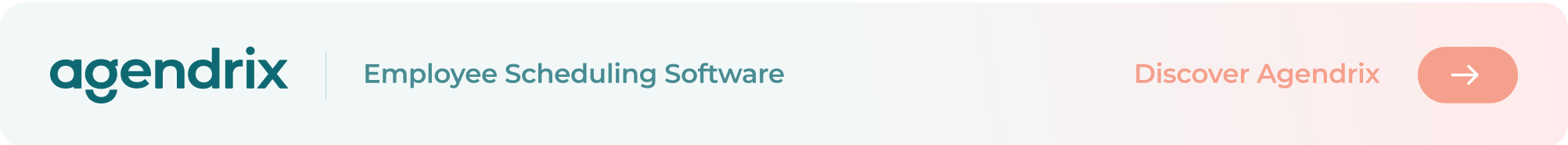 DoDecideUrgent and important tasksImportant but not urgent tasksDelegateDeleteUrgent but unimportant tasksNeither urgent nor important tasks